МИНИСТЕРСТВО СЕЛЬСКОГО ХОЗЯЙСТВА И ПРОДОВОЛЬСТВИЯ 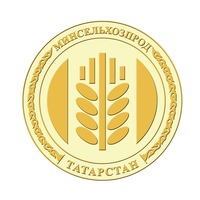 РЕСПУБЛИКИ ТАТАРСТАНПРЕСС-РЕЛИЗМарат Ахметов доложил о заготовке кормов и состоянии молочной отрасли республикиО ходе работ по заготовке кормов и состоянии молочной отрасли республики доложил сегодня на совещании в Доме Правительства РТ заместитель Премьер-министра РТ - министр сельского хозяйства и продовольствия РТ Марат Ахметов.Провел совещание в режиме видеоконференцсвязи со всеми муниципальными районами Президент Республики Татарстан Рустам Минниханов. В совещании принял участие Премьер-министр РТ Алексей Песошин.Министр сообщил, что на сегодня в республике скошено 300 тыс. га многолетних трав - это 65% площадей. Заготовлено 130 тыс. тонн сена и 700 тыс. тонн сенажа. «Практически одновременно первый укос завершают Атнинский, Заинский и Тетюшский районы, хотя они расположены в трех разных климатических зонах республики, то есть период вегетации растений тоже не одинаковый. Это показательный пример слаженной организации труда», - заметил Марат АхметовВ то же время, по его словам, в схожих условиях ряд районов не скосили даже половины площадей. Так, у Верхнеуслонского района осталось 77 %, Агрызского района - 75%, Альметьевского района - 70%, Мензелинского района - 66%, Менделеевского района - 63%.Марат Ахметов также сообщил, что республика по сельхозформированиям впервые вплотную приблизилась к 4 тыс. тонн суточного молока с продуктивностью 17 кг на корову. «Это во многом, благодаря внедрению современных технологий, стабильным закупочным ценам в текущем году – 23 рубля за килограмм - и достатка зеленых кормов с высокой концентрацией белка», - отметил глава Минсельхоза РТ.Ссылка на татарскую версию: http://agro.tatarstan.ru/tat/index.htm/news/1500610.htmПресс – служба Минсельхозпрода РТ